ALLEGATO AAL DIRIGENTE SCOLASTICO 
della S.S.S. I° “S. Giovanni Bosco”
Trentola Ducenta (CE)Fondi Strutturali Europei – Programma Operativo Nazionale “Per la scuola, competenze e ambienti per l’apprendimento” 2014-2020.Avviso pubblico Prot. 3504 del 31/03/17  “Per il potenziamento della Cittadinanza europea" Asse I – Istruzione – Fondo Sociale Europeo (FSE)                Obiettivo Specifico 10.2 Miglioramento delle competenze chiave degli allievi;Azione 10.2.2. Azioni di integrazione e potenziamento delle aree disciplinari di base .OGGETTO: Domanda di partecipazione alla selezione interna avente per oggetto l’individuazione, mediante procedura comparativa dei curricula, degli Esperti Interni per l’attuazione delle azioni inerenti il PROGETTO: “NOI E L’EUROPA” Codice 10.2.2A–FSEPON–CA–2018–317; CUP C27I17OOO28007 Il/La sottoscritto/a   ___________________________________________________________________________________________ 	Nato a ____________________________________________________prov.__________________________il_______________________	residente in_____________________________________________________________	CAP_________________prov._________________	Via/Piazza __________________________________________________________________________________ n.civ.	___________telefono	________________________________________________cell._____________________________________________________indirizzo di posta elettronica _________________________________________________________________________________
codice fiscale ___________________________________________________________________________________________________C H I E D Edi partecipare alla selezione interna in qualità di docente ESPERTO INTERNO per i sotto indicati moduli formativi Il/la sottoscritto/a, consapevole della responsabilità penale in caso di dichiarazioni mendaci, dichiara, ai sensi degli artt. 46 e 47 del DPR 445/2000, sotto la propria responsabilità, di:essere docente con contratto  a tempo indeterminato in servizio presso questa Istituzione scolastica;essere in possesso della cittadinanza italiana o di uno degli stati membri dell’Unione europea;godere dei diritti civili e politici;non aver riportato condanne penali e di non essere destinatario di provvedimenti che riguardano l'applicazione di misure di prevenzione, di decisioni civili e di provvedimenti amministrativi iscritti nel casellario giudiziale ai sensi della vigente normativa;non essere sottoposto a procedimenti penali;possedere abilità relazionali e di gestione dei gruppi;possedere adeguate competenze di tipo informatico al fine di inserire i dati di sua pertinenza nella piattaforma on-line prevista;aver preso visione del bando, dei requisiti e dei criteri di selezione e della “ Descrizione del progetto”;essere in possesso dei titoli di studio e dei requisiti professionali richiesti, dichiarati nel curriculum vitae allegato alla presente;non trovarsi in situazioni di incompatibilità con l’incarico.Il sottoscritto dichiara inoltre, sotto la propria responsabilità, ai sensi degli artt. 46 e 47 del DPR 445/2000, che i titoli valutati nella scheda di valutazione che segue trovano riscontro nel curriculum vitae in formato europeo allegato alla presente.A tal uopo allega la sotto elencata documentazione, che, se mancante, comporterà l'esclusione dalla selezione prevista dall'Avviso:Curriculum vitae in formato europeo;Fotocopia del documento di riconoscimento Fotocopia del codice fiscale;Autocertificazione Allegato A1.Il sottoscritto dichiara di aver contestualmente inviato il Curriculum Vitae in file pdf all’indirizzo cemm10800g@istruzione.itDICHIARAZIONE SOSTITUTIVA DELLE CERTIFICAZIONI (artt. 46 e 47 del D.P.R. n. 445/2000)Il/La sottoscritto/a, preso atto dei contenuti del Bando di Selezione e delle condizioni in esso contenute, dichiara che quanto riportato in precedenza risulta veritiero e di essere consapevole delle sanzioni civili e penali, richiamate dall’art. 76 del D.P.R. n. 445/2000, cui incorre in caso di dichiarazioni mendaci.Il/La sottoscritto/a, ai sensi del D.Lgs. n. 196 del 30/06/2003 e del Regolamento definito con Decreto Ministeriale n. 305 del 07/12/2006, dichiara di essere informato e consente il trattamento dei propri dati, anche personali, per le esigenze e le finalità dell’incarico di cui alla presente domanda.data 	Firma	Tipologia Titolo Ore Destinatari Tempi Potenziamento della cittadinanza europea e miglioramento delle competenze di baseOLTRE LA CULTURA 130 20 alunni delle classi seconde Gennaio 2019 Giugno 2019 Tipologia Titolo Ore Destinatari Tempi Potenziamento della cittadinanza europea e miglioramento delle competenze di baseOLTRE LA CULTURA 230 20 alunni delle classi seconde Gennaio 2019Giugno 2019 TITOLITITOLIPUNTIValutazionedell’AspiranteValutazione CommissioneTITOLI CULTURALI (MAX 50 PUNTI)TITOLI CULTURALI (MAX 50 PUNTI)TITOLI CULTURALI (MAX 50 PUNTI)TITOLI CULTURALI (MAX 50 PUNTI)DIPLOMA DI LAUREARequisito obbligatorioLauree magistrali  oppure Vecchio Ordinamento in Materie letterarieFino a 100 : 4 puntiDa 101 a 105 : 6 puntiDa 106 a 110 : 8 punti110 e lode : 10 puntiMAX 10 puntiULTERIORE TITOLO DI LAUREASi valuta 1 solo titolo5 puntiDOTTORATO DI RICERCASi valuta 1 solo Dottorato5 puntiMASTER/PERFEZIONAMENTOSi valutano solo Corsi annuali o corrispondenti a 1500h/60cfuPerfezionamento coerenti con il modulo: 2 puntiNon coerenti con il modulo: 1 puntoMaster coerenti con il modulo : 5 punti-Non coerenti: 2 puntiMax 10 puntiCERTIFICAZIONILINGUISTICHESi valutano max 5 certificazioni(1 punto per certificato)Max 5 puntiCERTIFICAZIONI INFORMATICHERequisito obbligatorioSi valutano max 2 certificati(2 punti per certificato)Max 4 puntiCorsi di aggiornamento, corsi di formazione, workshop e similiSi valutano solo attestati coerenti con il modulo, rilasciati da MIUR, USR, SCUOLE ed ENTI ACCREDITATI MIURSi valutano max 2 certificati (1 punto per ogni certificato)Max 2 puntiPUBBLICAZIONISi valutano solo pubblicazioni inerenti o comunque affini con la tematica del moduloMax 3 pubblicazioni (3 punti per ciascuna pubblicazione)Max 9 puntiTITOLI PROFESSIONALI (MAX 15 punti)TITOLI PROFESSIONALI (MAX 15 punti)TITOLI PROFESSIONALI (MAX 15 punti)TITOLI PROFESSIONALI (MAX 15 punti)ESPERIENZE  IN PROGETTI ATTINENTI   LA TEMATICA DEL MODULO2 punto per ciascuna esperienzaSi valutano max 5 esperienzeMax 10 puntiESPERIENZE PROFESSIONALI (SCOLASTICHE E NON)  NON COERENTI CON IL MODULO1 punti per ciascuna esperienzaSi valutano max 5 esperienzeMax 5 puntiTOTALE TITOLI CULTURALI          :TOTALE TITOLI PROFESSIONALI :                            TOTALE      / 65TOTALE TITOLI CULTURALI          :TOTALE TITOLI PROFESSIONALI :                            TOTALE      / 65TOTALE TITOLI CULTURALI          :TOTALE TITOLI PROFESSIONALI :                            TOTALE      / 65TOTALE TITOLI CULTURALI          :TOTALE TITOLI PROFESSIONALI :                            TOTALE      / 65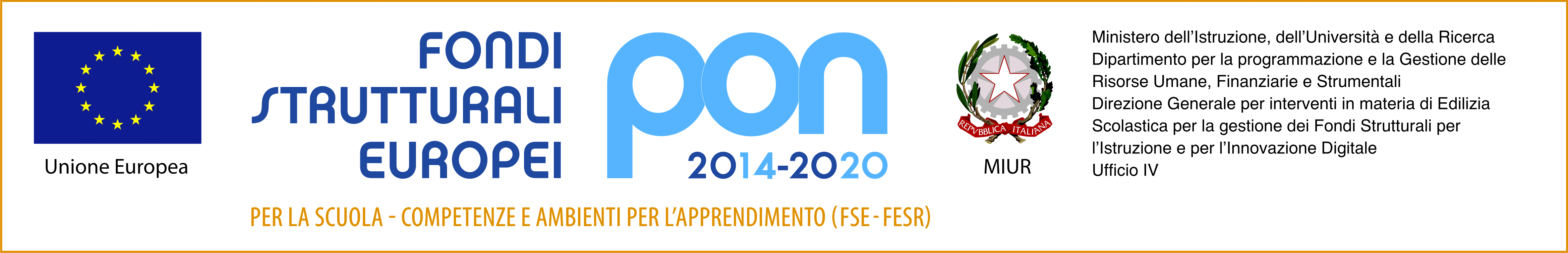 